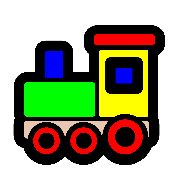 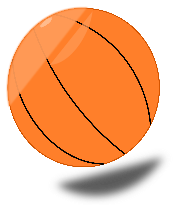 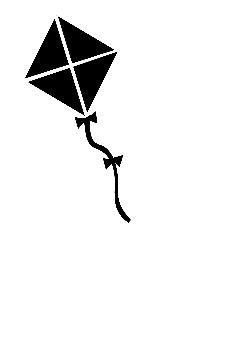 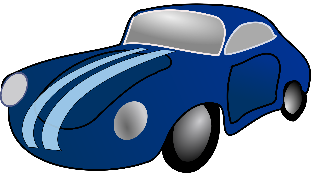 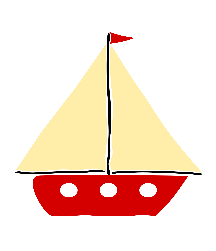 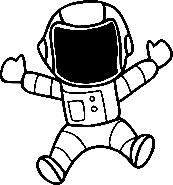 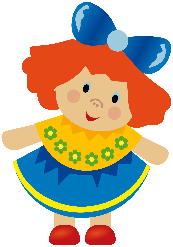 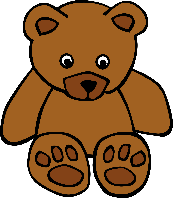 BALLTRAINKITECARSPACEMANBOATDOLLTEDDYBEARBLLTANKTEARSPCEMABOTDLLTEYBER